Town of Mosheim Water Quality Report for 2021Is my drinking water safe? 	Yes, our water meets all of EPA’s health standards. We have conducted numerous tests for over 80 contaminants that may be in drinking water.  As you’ll see in the chart on the back, we only detected 9 of these contaminants.  What is the source of my water? Your water is treated surface water, purchased from the Greeneville Water Commission. Our goal is to protect our water from contaminants and we are working with the State to determine the vulnerability of our water source to potential contamination.  The Tennessee Department of Environment and Conservation (TDEC) has prepared a Source Water Assessment Program (SWAP) Report for the untreated water sources serving this water system.  The SWAP Report assesses the susceptibility of untreated water sources to potential contamination.  To ensure safe drinking water, all public water systems treat and routinely test their water.  Water sources have been rated as reasonably susceptible, moderately susceptible or slightly susceptible based on geologic factors and human activities in the vicinity of the water source.  The Town of Mosheim sources rated as reasonably susceptible to potential contamination.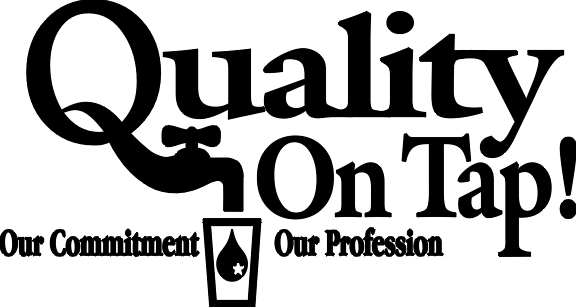 An explanation of Tennessee’s Source Water Assessment Program, the Source Water Assessment summaries, susceptibility scorings and the overall TDEC report to EPA can be viewed online at https://www.tn.gov/environment/program-areas/wr-water-resources/water-quality/source-water-assessment.html  or you may contact the Water System to obtain copies of specific assessments.Why are there contaminants in my water?Drinking water, including bottled water, may reasonably be expected to contain at least small amounts of some contaminants.  The presence of contaminants does not necessarily indicate that water poses a health risk.  More information about contaminants and potential health effects can be obtained by calling the Environmental Protection Agency’s Safe Drinking Water Hotline (800-426-4791). 		Este informe contiene información muy importante.  Tradúscalo o hable con alguien que lo entienda bien.For more information about your drinking water, please call Jessie Lowery at 423-422-4051.	How can I get involved?Our Water Board meets on the fourth Thursday of each month at 7:00 p.m. at Mosheim Town Hall.  Please feel free to participate in these meetings.  Is our water system meeting other rules that govern our operations?  The State and EPA require us to test and report on our water on a regular basis to ensure its safety. We have met all of these requirements.  Results of unregulated contaminant analysis are available upon request.  We want you to know that we pay attention to all the rules.Other InformationThe sources of drinking water (both tap water and bottled water) include rivers, lakes, streams, ponds, reservoirs, springs, and wells. As water travels over the surface of the land or through the ground, it dissolves naturally-occurring minerals and, in some cases, radioactive material, and can pick up substances resulting from the presence of animals or from human activity.Contaminants that may be present in source water:· Microbial contaminants, such as viruses and bacteria, which may come from sewage treatment plants, septic systems, agricultural livestock operations, and wildlife.· Inorganic contaminants, such as salts and metals, which can be naturally-occurring or result from urban stormwater runoff, industrial, or domestic wastewater discharges, oil and gas production, mining, or farming.· Pesticides and herbicides, which may come from a variety of sources such as agriculture, urban stormwater runoff, and residential uses.· Organic chemical contaminants, including synthetic and volatile organic chemicals, which are by-products of industrial processes and petroleum production, and can also come from gas stations, urban stormwater runoff, and septic systems.· Radioactive contaminants, which can be naturally-occurring or be the result of oil and gas production and mining activities.In order to ensure that tap water is safe to drink, EPA and the Tennessee Department of Environment and Conservation prescribe regulations which limit the amount of certain contaminants in water provided by public water systems. Greeneville's water treatment processes are designed to reduce any such substances to levels well below any health concern.  FDA regulations establish limits for contaminants in bottled water which must provide the same protection for public health.Do I Need To Take Special Precautions?Some people may be more vulnerable to contaminants in drinking water than the general population.  Immuno-compromised persons such as persons with cancer undergoing chemotherapy, persons who have under-gone organ transplants, people with HIV/AIDS or other immune system disorders, some elderly, and infants can be particularly at risk from infections. These people should seek advice about not only their drinking water, but food preparation, personal hygiene, and precautions in handling infants and pets from their health care providers. EPA/CDC guidelines on appropriate means to lessen the risk of infection by Cryptosporidium and other microbiological contaminants are available from the Safe Drinking Water Hotline (800-426-4791).Lead in Drinking WaterIf present, elevated levels of lead can cause serious health problems, especially for pregnant women and young children. Lead in drinking water is primarily from materials and components associated with service lines and home plumbing. Our utility is responsible for providing high quality drinking water, but cannot control the variety of materials used in plumbing components. When your water has been sitting for several hours, you can minimize the potential for lead exposure by flushing your tap for 30 seconds to 2 minutes before using water for drinking or cooking. If you are concerned about lead in your water, you may wish to have your water tested. Information on lead in drinking water, testing methods, and steps you can take to minimize exposure is available from the Safe Drinking Water Hotline or at http://www.epa.gov/safewater/leadWater System SecurityFollowing the events of September 2001, we realize that our customers are concerned about the security of their drinking water.  We urge the public to report any suspicious activities at any utility facilities, including treatment plants, pumping stations, tanks, fire hydrants, etc. to 423-422-4051.Pharmaceuticals In Drinking WaterFlushing unused or expired medicines can be harmful to your drinking water.  Learn more about disposing of unused medicines at  https://tdeconline.tn.gov/rxtakeback/W  a  t  e  r     Q  u  a  l  i  t  y     D  a  t  aWhat does this chart mean?MCLG -  Maximum Contaminant Level Goal, or the level of a contaminant in drinking water below which there is no known or expected risk to health.  MCLGs allow for a margin of safety. MCL - Maximum Contaminant Level, or the highest level of a contaminant that is allowed in drinking water. MCLs are set as close to the MCLGs as feasible using the best available treatment technology. .MRDL: Maximum Residual Disinfectant Level or MRDL: The highest level of a disinfectant allowed in drinking water. There is convincing evidence that addition of a disinfectant is necessary for the control of microbial contaminants.MRDLG: Maximum residual disinfectant level goal.  The level of a drinking water disinfectant below which there is no known or expected risk to health.  MRDLGs do not reflect the benefits of the use of disinfectants to control microbial contaminants. - Action Level, or the concentration of a contaminant which, when exceeded, triggers treatment or other requirements which a water system must follow.Nephelometric Turbidity Unit (NTU) - nephelometric turbidity unit is a measure of the clarity of water. Turbidity in excess of 5 NTU is just noticeable to the average personParts per million (ppm) or Milligrams per liter (mg/l) – explained as a relation to time and money as one part per million corresponds to one minute in two years or a single penny in $10,000.Parts per billion (ppb) or Micrograms per liter - explained as a relation to time and money as one part per billion corresponds to one minute in 2,000 years, or a single penny in $10,000,000. TT - Treatment Technique, or a required process intended to reduce the level of a contaminant in drinking water.NA= Not applicable1100% of our samples were below the turbidity limit. Turbidity is a measurement of the cloudiness of water.  2During the most recent round of Lead and Copper testing, 1 out of 10 households sampled contained concentrations meeting the action level. Infants and young children are typically more vulnerable to lead in drinking water than the general population. It is possible that lead levels at your home may be higher than at other homes in the community as a result of materials used in your home’s plumbing. If you are concerned about elevated lead levels in your home’s water, you may wish to have your water tested and flush your tap for 30 seconds to 2 minutes before using tap water. Additional information is available from the Safe Drinking Water Hotline (1-800-426-4791).  3 We have met all treatment technique requirements for Total Organic Carbon removal.    4 Alpha emitters. Certain minerals are radioactive and may emit a form of radiation known as alpha radiation. Some people who drink water containing alpha emitters in excess of the MCL over many years may have an increased risk of getting cancer. Education and other information:CROSS-CONNECTION EDUCATIONOver the next few months, the warm weather will bring people outdoors to work in their yards and gardens and begin getting swimming pools ready.  The Town of  would like to ensure that our customers are aware of the dangers associated with these activities.  An ordinary garden hose is a common way to contaminate a water supply when the hose is submersed in any liquid or attached to certain devices used to spray pesticides or herbicides.  This forms a cross connection.  A cross connection is a situation where a possible source of contamination is directly linked to our public water system.  If the end of your hose is connected to a chemical container, swimming pool or other contaminant during a water main break or fire, the substance can be siphoned back into the water system.  This condition, known as back siphonage, could cause a public health hazard.  Devices are available to prevent this problem; however the best solution is to always be careful how you use your water hose.   Please help us provide a safe supply of water to all of our customers.  Remember; never place your water hose in anything you would not want to drink.  For more information on cross connections and how to protect against them, call our office at 423-422-4051.ContaminantViolationYes/NoLevelDetectedDate of SampleUnitMeasurementMCLGMCLLikely Source of ContaminationTotal Coliform Bacteria (RTCR)NO020210TTTriggerNaturally present in the environmentTurbidityNO0.080.02-0.082021NTUn/aTTSoil RunoffCopper2No90th%=0.06182019ppm1.3=1.3Corrosion of household plumbing systems; erosion of natural deposits; leaching from wood preservativesFluorideNo0.5880.509-.6282020ppm44Erosion of natural deposits; water additive which promotes strong teeth; discharge from fertilizer and aluminum factoriesLead2No   ND2019ppb0=15Corrosion of household plumbing systems, erosion of natural depositsSodiumNo7.322021ppmN/AN/AErosion of natural deposits; used in water treatment Alpha Emitters   No0.125+/-0.376pCi/l2019PCi/1<1.1pCi/L15Erosion of natural depositsTTHM6[Total trihalomethanes]No42.32021ppbn/a80By-product of drinking water chlorinationHaloacetic Acids (HAA5)No30.9 Avg.2021ppbN/A60By-product of drinking water disinfection.ContaminantViolationYes/NoLevelDetectedDate of SampleUnitMeasurementMRDLMRDLGLikely Source of ContaminationChlorineNo1.30Avg.1.2-1.6Daily 2021ppm44Water additive used to control microbes.